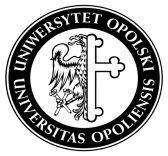 			Opole, ………..20…. r.UPOWAŻNIENIE/ANULOWANIE UPOWAŻNIENIA* Nr …../XX/UO/20…do przetwarzania danych osobowych w systemie informatycznym lub w zbiorze w wersji papierowejZ dniem ……….20…. r. upoważniam/anuluję Upoważnienie Nr .........* (data)Panią/Pani/Pana* .……………………………......................................................................(nazwisko i imię)pracownika :  ………………………………………………………………………………………….……                       (nazwa jednostki i komórki organizacyjnej UO)a) do obsługi systemu informatycznego: ………………………………………………………(nazwa systemu lub programu)w zakresie: zbieranie, utrwalanie, organizowanie, porządkowanie, przechowywanie, adaptowanie lub modyfikowanie, pobieranie, przeglądanie, wykorzystywanie, ujawnianie poprzez przesłanie, rozpowszechnianie lub innego rodzaju udostępnianie, dopasowywanie lub łączenie, ograniczanie, usuwanie lub niszczenia* ,danych osobowych.b) do obsługi zbioru w wersji papierowej: ………………………………………………………(nazwa zbioru)w zakresie: zbieranie, utrwalanie, organizowanie, porządkowanie, przechowywanie, adaptowanie lub modyfikowanie, pobieranie, przeglądanie, wykorzystywanie, ujawnianie poprzez przesłanie, rozpowszechnianie lub innego rodzaju udostępnianie, dopasowywanie lub łączenie, ograniczanie, usuwanie lub niszczenia* ,danych osobowych.(wglądu, wprowadzania, przechowywania, modyfikacji, usuwania itp.)Zobowiązuję Panią*/Pana* do przestrzegania przepisów dotyczących ochrony danych osobowych oraz wprowadzonych i wdrożonych do stosowania przez Administratora Danych Osobowych dokumentów w postaci „Polityki Bezpieczeństwa Uniwersytetu Opolskiego” oraz „Instrukcji zarządzania systemem informatycznym służącym do przetwarzania danych osobowych” wraz z dokumentami powiązanymi.Upoważnienie ważne ……………………………………………………………………………Opole, ___________________ 2020  r. (miejscowość i data)__________________________________________________pieczęć i podpis LADO (IOD**)*) niepotrzebne skreślić**) dotyczy administracji rektorskiejWypełnia Administrator danego systemu informatycznego:Identyfikator użytkownika: ...............................................................................................Data zarejestrowania w systemie: ...................................................................................*Data wyrejestrowania użytkownika (zablokowania dostępu) z systemu: ………................**Podpis Administratora: ....................................................................................................*) wypełnić w przypadku wydania upoważnienia**) wypełnić w przypadku anulowania upoważnienia